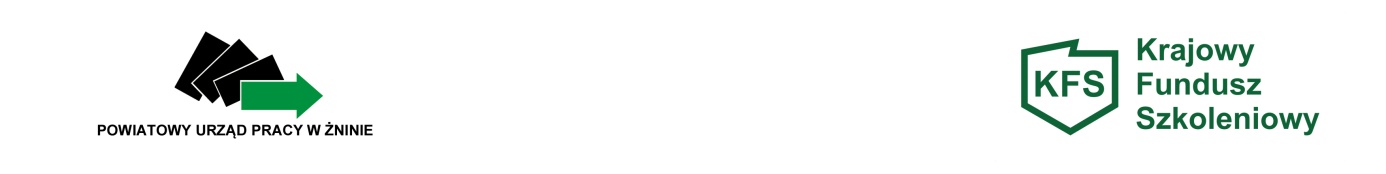 ................................................                                                                                                       (Nazwa/pieczęć pracodawcy)ANKIETA BADAJĄCA ZAPOTRZEBOWANIE NA ŚRODKI KRAJOWEGO FUNDUSZU SZKOLENIOWEGO W 2022 ROKUZgodnie z priorytetami ustalonymi przez Ministra właściwego ds. pracy w 2022 roku środki KFS będą przeznaczone na: 1) wsparcie kształcenia ustawicznego osób zatrudnionych w firmach, które na skutek pandemii COVID-19, musiały podjąć działania w celu dostosowania się do zmienionej sytuacji rynkowej 2) wsparcie kształcenia ustawicznego osób powracających na rynek pracy po przerwie związanej ze sprawowaniem opieki 
nad dzieckiem 3) wsparcie kształcenia ustawicznego w zidentyfikowanych w danym powiecie lub województwie zawodach deficytowych *4) wsparcie kształcenia ustawicznego osób pracujących będących członkami rodzin wielodzietnych 5) wsparcie kształcenia ustawicznego pracowników Centrów Integracji Społecznej, Klubów Integracji Społecznej, Warsztatów Terapii Zajęciowej, Zakładów Aktywności Zawodowej, członków lub pracowników spółdzielni socjalnych oraz pracowników zatrudnionych w podmiotach posiadających status przedsiębiorstwa społecznego wskazanych na liście/rejestrze przedsiębiorstw społecznych prowadzonym przez MRiPS 6) wsparcie kształcenia ustawicznego w związku z zastosowaniem w firmach nowych technologii i narzędzi pracy, w tym także technologii i narzędzi cyfrowych oraz podnoszenie kompetencji cyfrowych 7) wsparcie kształcenia ustawicznego osób pracujących w branży motoryzacyjnej * Zawody deficytowe wg badania Barometr zawodów – źródło https://barometrzawodów.plZgodnie z Priorytetami Rady Rynku Pracy w 2022 roku środki rezerwy KFS będą przeznaczone na:1) wsparcie kształcenia ustawicznego osób po 45 roku życia 2) wsparcie kształcenia ustawicznego osób z orzeczonym stopniem niepełnosprawności 3) wsparcie kształcenia ustawicznego skierowane do pracodawców zatrudniających cudzoziemców Uwaga: Ankieta ma charakter badawczy i nie stanowi zobowiązania dla żadnej ze stron!Kształcenie ustawiczne pracowników  i pracodawców,  w tym:Liczba osóbŚredni koszt na osobę(w zł) Ogólna kwota zapotrzebowaniaKurs/szkolenieStudia podyplomoweEgzaminyBadania lekarskie i/lub psychologiczneUbezpieczenie NNWRazem Kształcenie ustawiczne pracowników
i pracodawców,  w tym:Liczba osóbŚredni koszt na osobę(w zł) Ogólna kwota zapotrzebowaniaKurs/szkolenieStudia podyplomoweEgzaminyBadania lekarskie i/lub psychologiczneUbezpieczenie NNWRazem 